Mám pro Tebe další úkol z angličtiny: Postoupíme do další lekce, tak s chutí do toho   …Ready, steady, go!1. Nauč se nová slovíčka, zapiš si je do svého sešitu (slovníček VOCABULARY)2. Vyplň pracovní listy. Máš na to celý týden. Můžeš psát buď přímo ve Wordu nebo si vše vytiskni a vyplň propiskou. Vyplněné mi nezapomeň poslat na můj mail veronika.zvoneckova@borovskeho.cz, lenka.slovakova@borovskeho.cz do pátku 3.dubna 2020.  Držím palce!……………………………………………………………………………………………………………………………………………………………………………………….HAPPY STREET  -  LEKCE 7:   (In the street - Na ulici)1. Choose and write.  (Vyber a napiš.)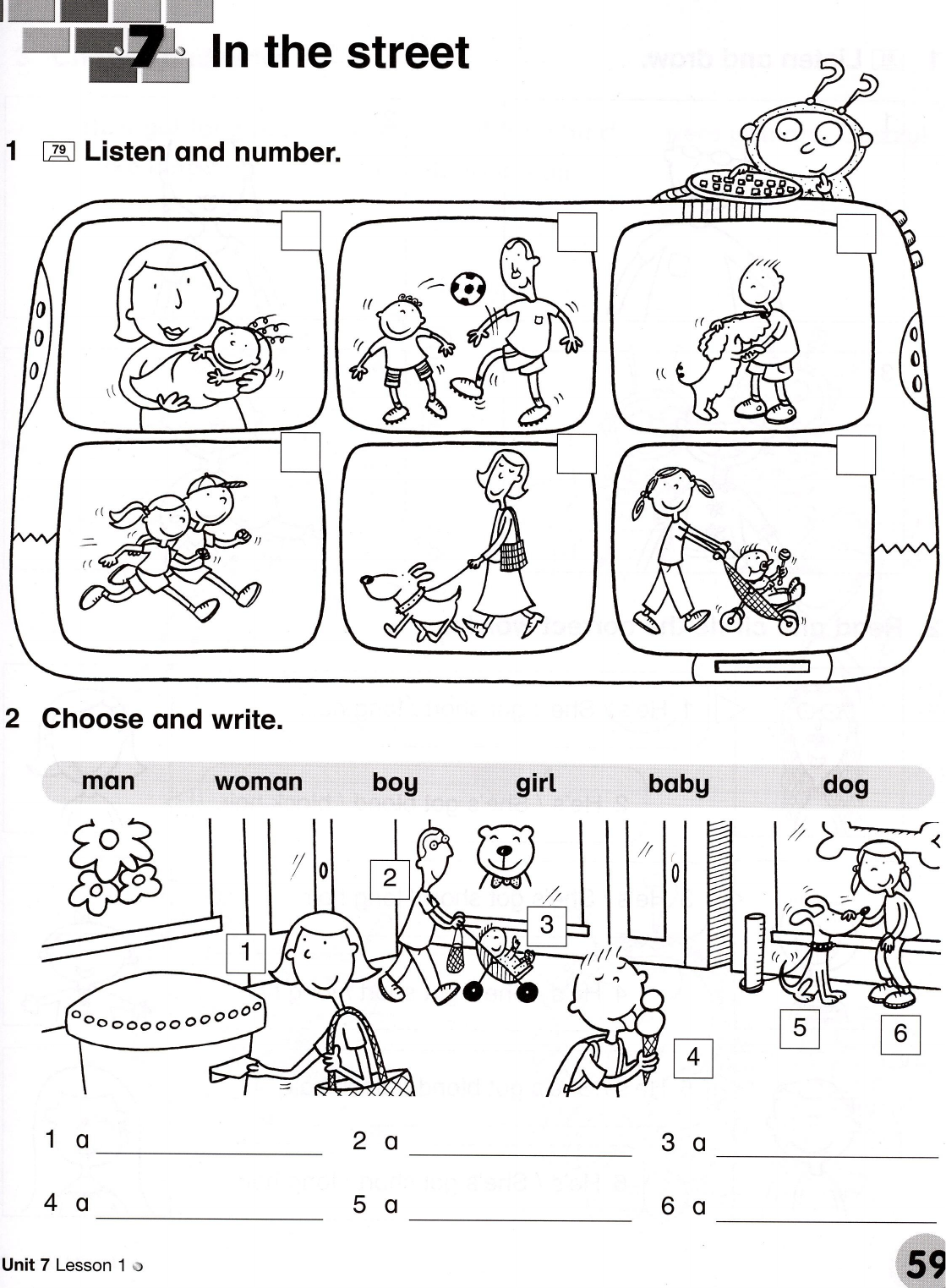 1.   a _____________________________          		2.    a  __________________________3.   a ______________________________		4.    a __________________________5.   a ______________________________		6.    a __________________________2. Write correct words.  (Napiš správná slova.) GRIL   _______________		YBAB ______________OMANW _____________		OGD _______________MNA  ________________		YOB _______________3.  Write – for example: A woman and a baby.  (Napiš – například: Žena a děťátko).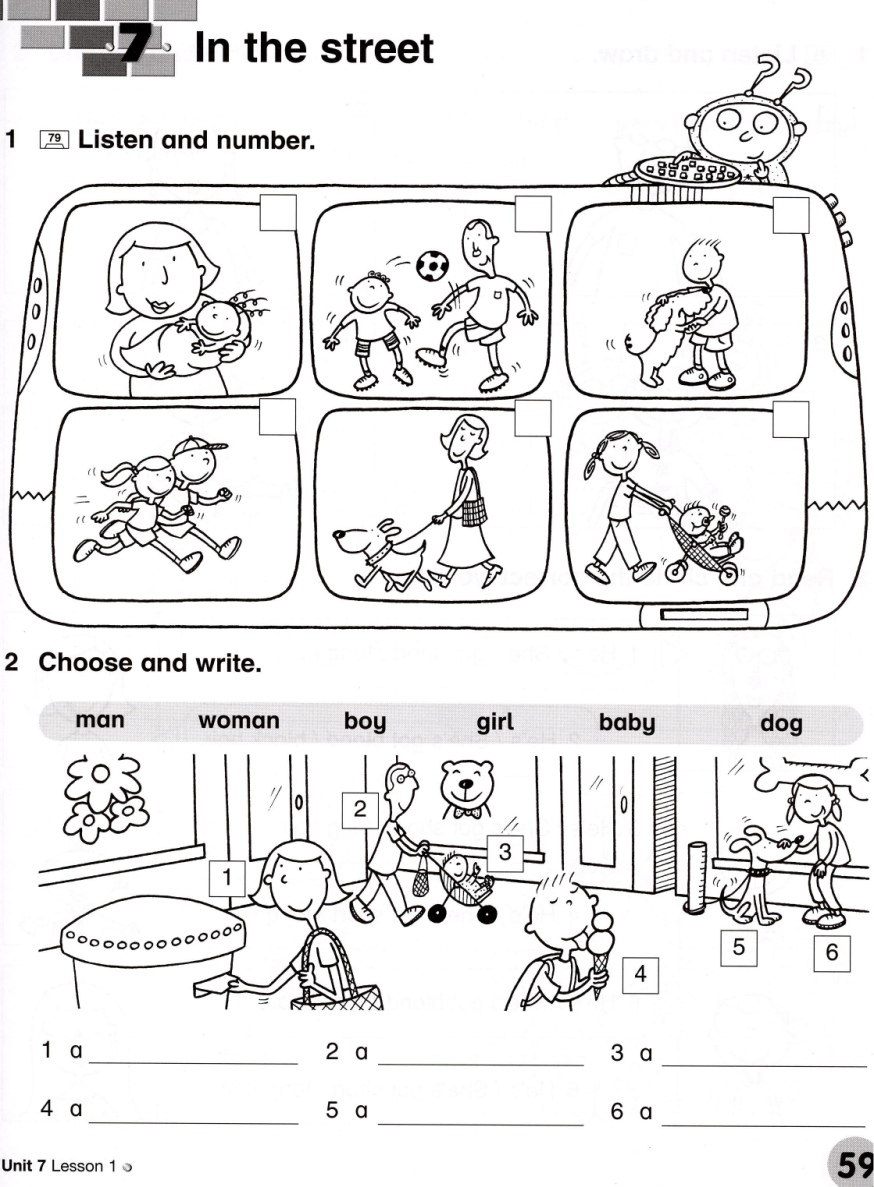 1.        a ______________ and  a  _______________			2. 	a______________ and  a _______________3. 	a______________ and  a _______________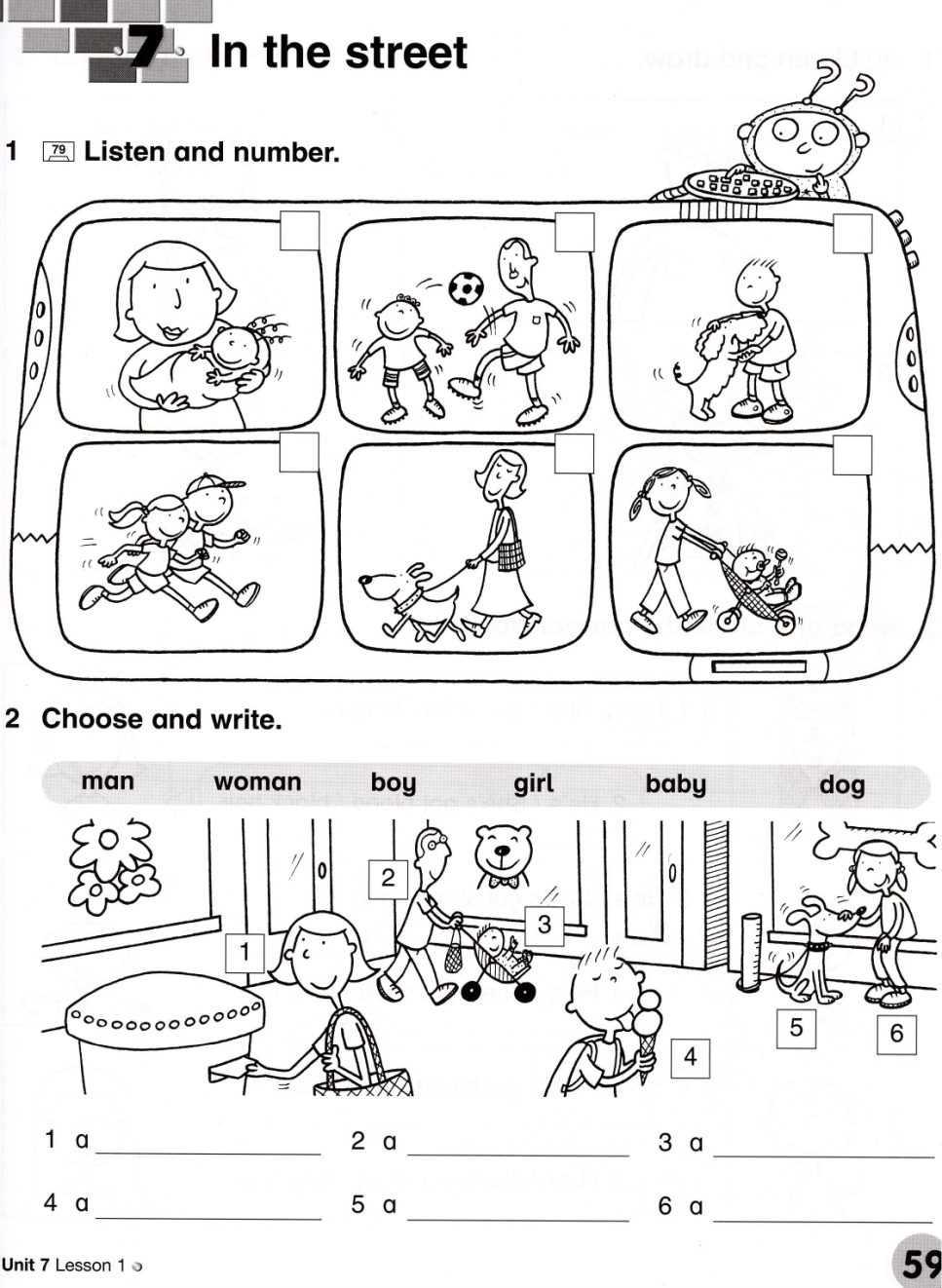 4. 	____________________________________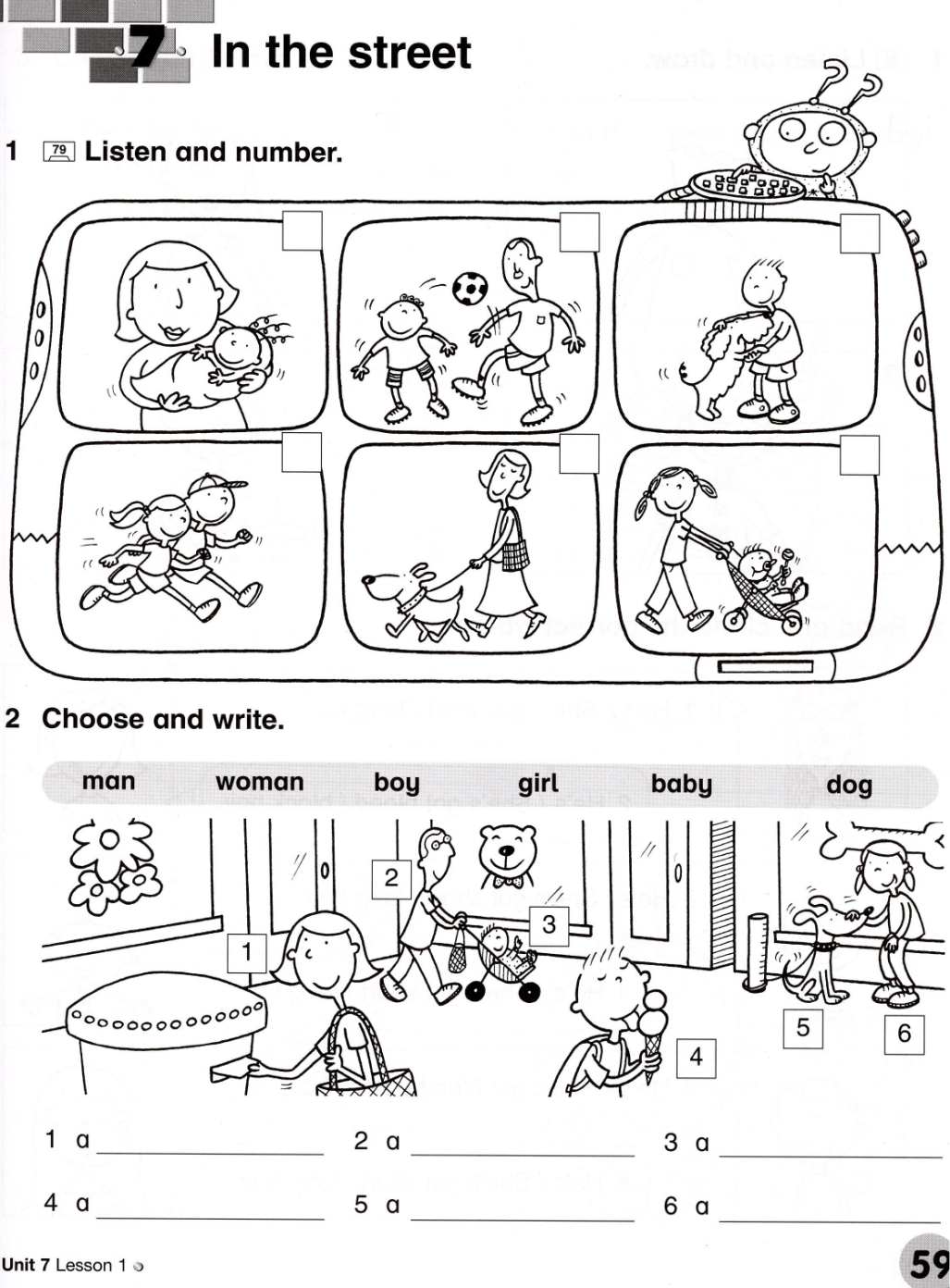 5. 	____________________________________6. 	_____________________________________4. Match. (Spoj.)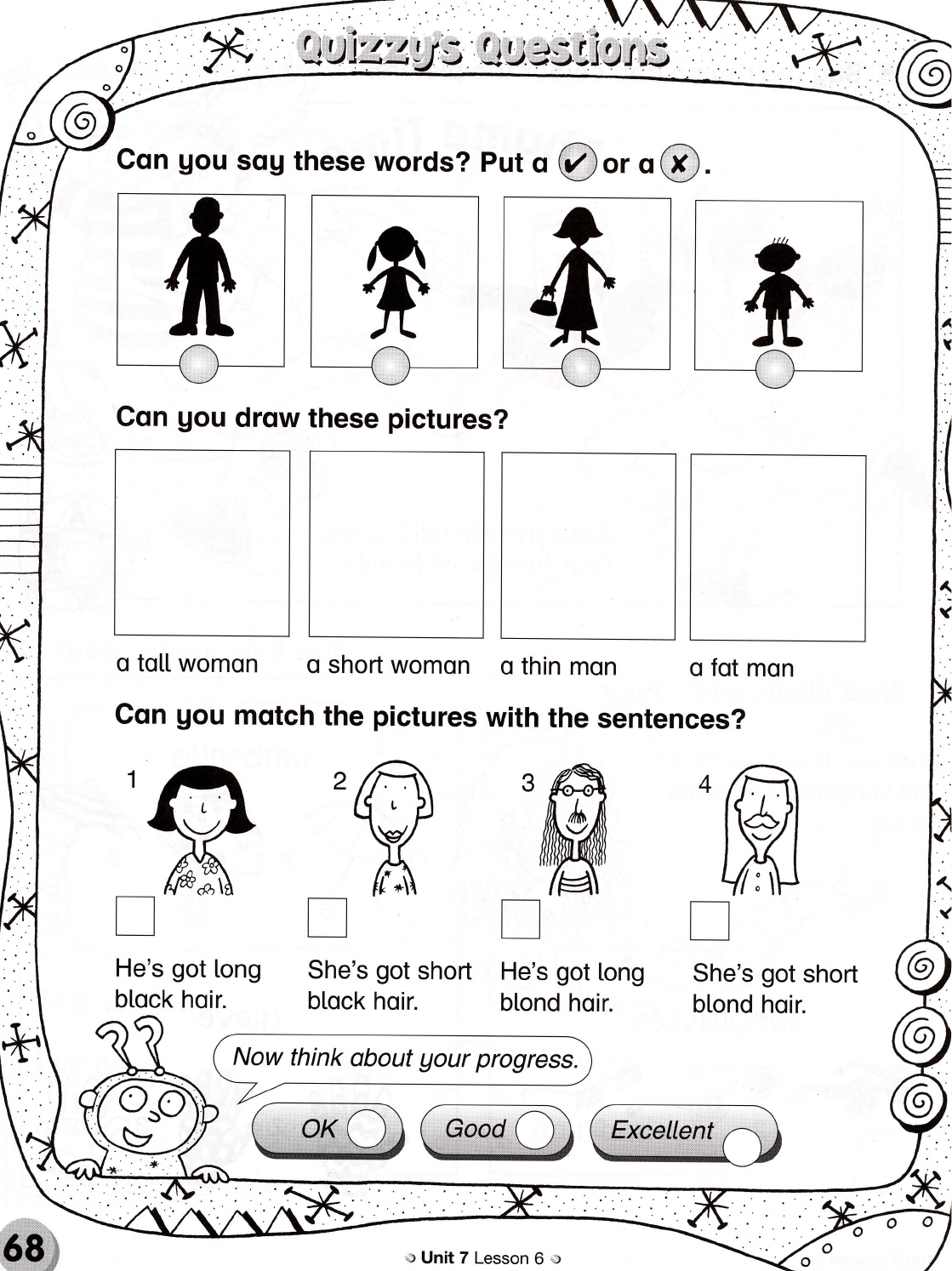 She´s a girl.	           He´s a man.	        He´s a boy.	 She´s a woman.     5. Choose and write. (Vyber a napiš. )     Větu napiš ještě jednou, použij základní tvar slovesa být… HE´S    HE  IS  /  SHE´S     SHE IS     He´s  a boy.        	She´s  a girl.    		He´s  a  man. 	 It´s  a dog.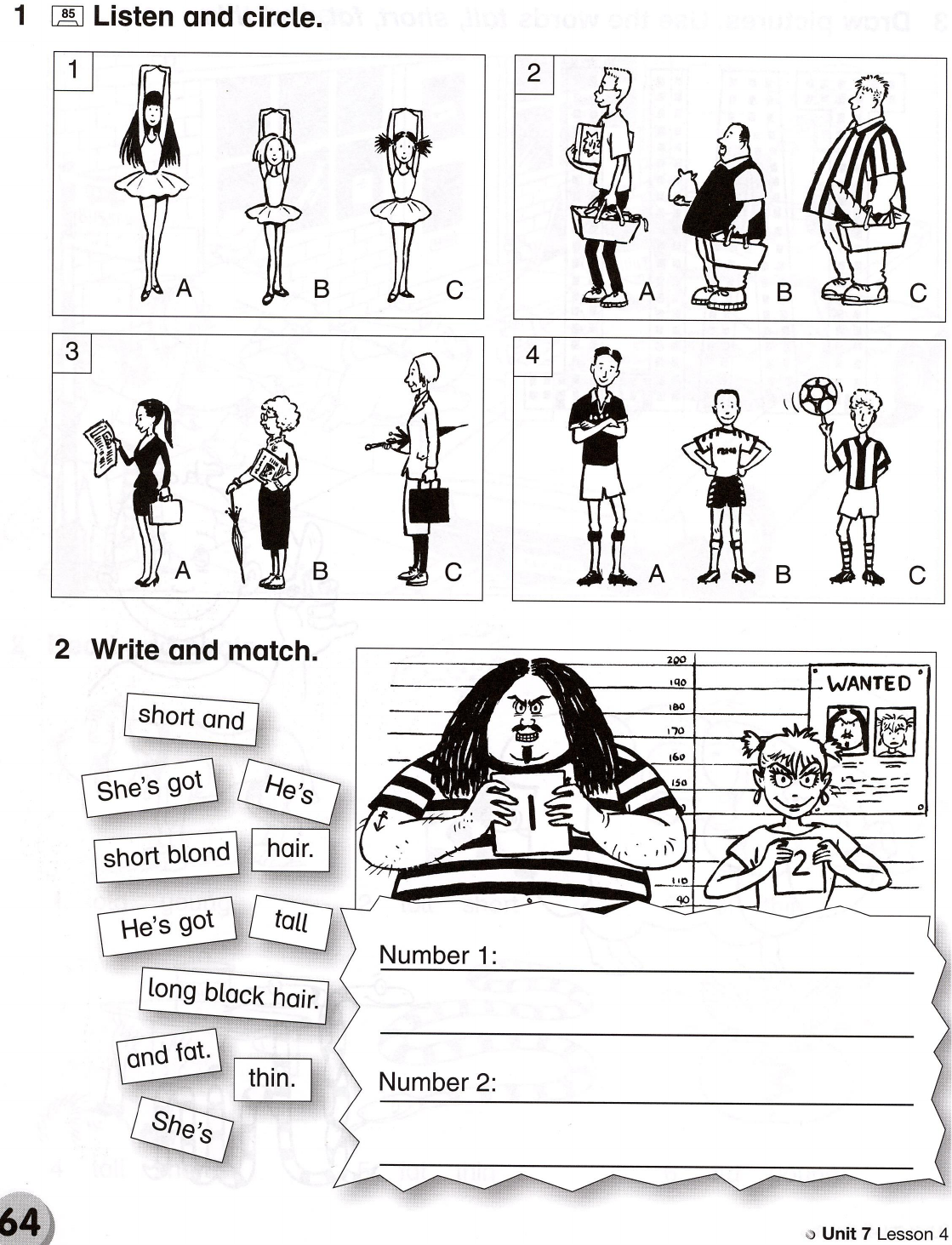               She´s  a  girl.               She  is  a  girl.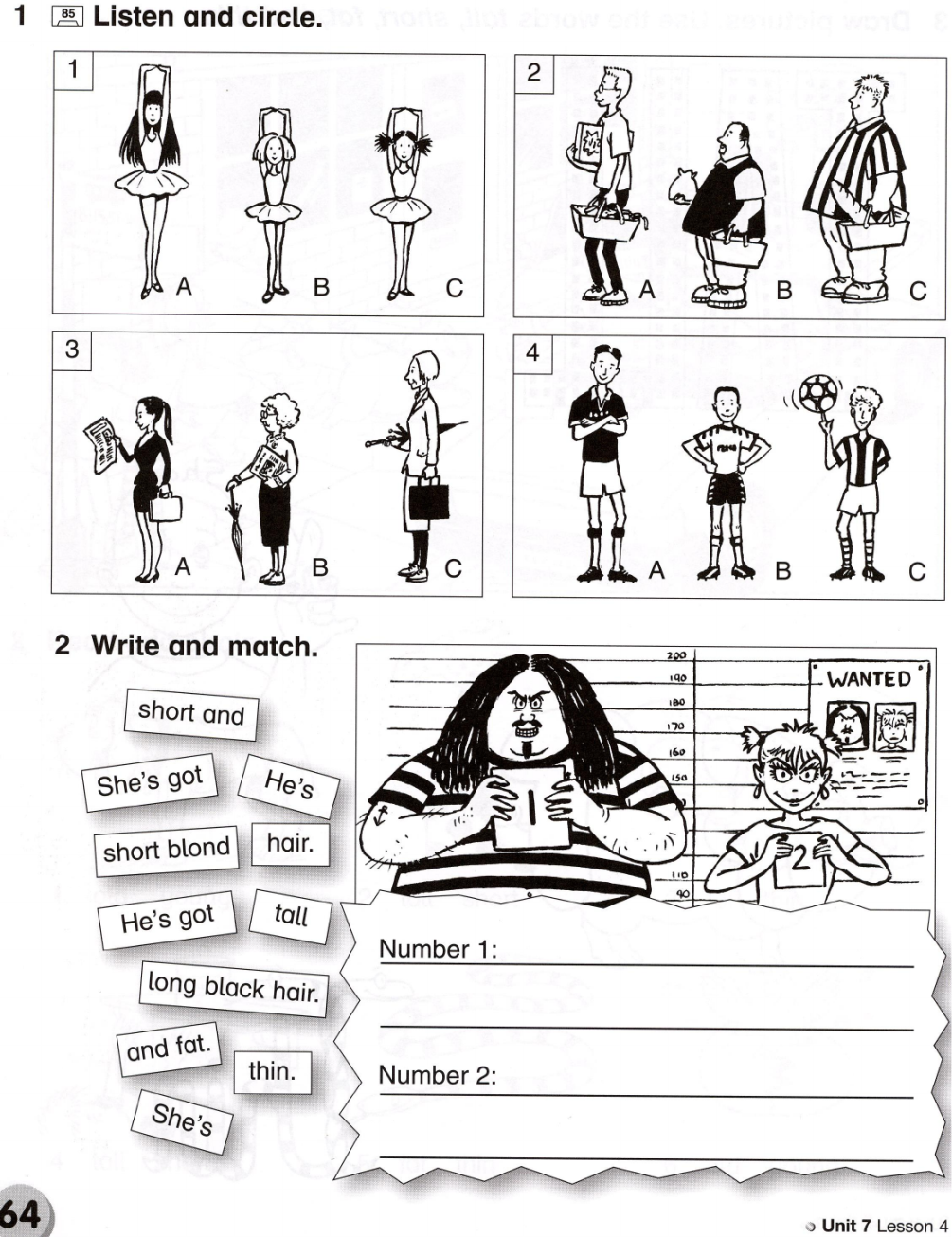     __________________________________  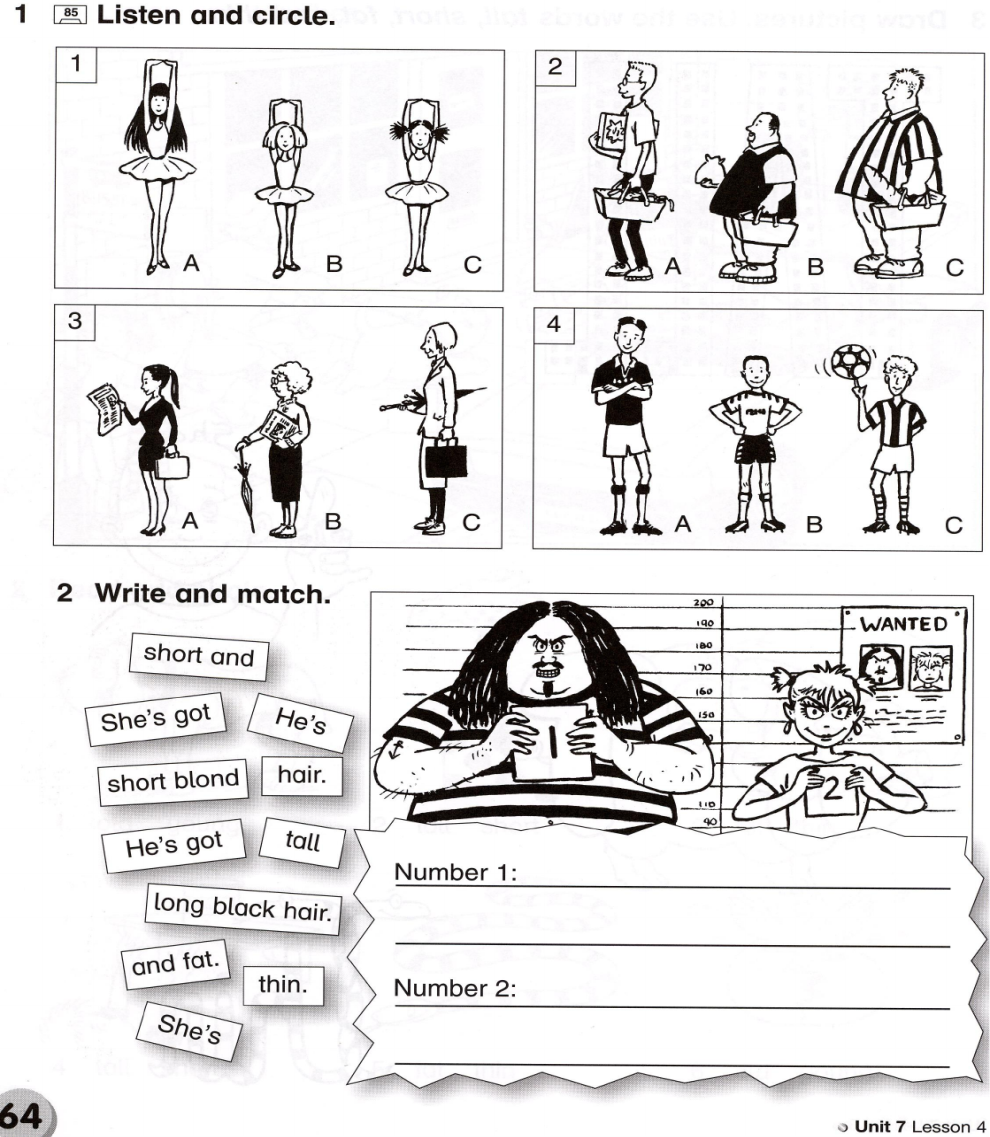 